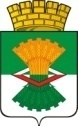 ДУМАМАХНЁВСКОГО МУНИЦИПАЛЬНОГО ОБРАЗОВАНИЯ                                            второго созываРЕШЕНИЕ от  22  марта     2012 года           п.г.т. Махнёво                              №  164  О внесении изменений в Устав Махнёвского муниципального образования           В соответствии   Федеральными законами     от 29.11.2010 № 313-ФЗ «О внесении изменений в отдельные законодательные акты Российской Федерации в связи с принятием Федерального закона «Об обязательном медицинском страховании в Российской Федерации», от 07.02.2011 № 6-ФЗ «Об общих принципах организации и деятельности контрольно-счетных органов субъектов Российской Федерации и муниципальных образований», от 19.07.2011 № 247-ФЗ «О социальных гарантиях сотрудникам органов внутренних дел Российской Федерации и внесении изменений в отдельные законодательные акты Российской Федерации», от 08.11.2011 № 310-ФЗ «О внесении изменений в статьи 16 и 31 Закона Российской Федерации «Об образовании» в части обеспечения территориальной доступности муниципальных образовательных учреждений», от 21.11.2011 № 329-ФЗ «О внесении изменений в отдельные законодательные акты Российской Федерации в связи с совершенствованием государственного управления в области противодействия коррупции», от 30.11.2011 № 361-ФЗ «О внесении изменений в отдельные законодательные акты Российской Федерации», от 06.12.2011 № 411-ФЗ «О внесении изменений в федеральный закон «Об общественном контроле за обеспечением прав человека в местах принудительного содержания и о содействии лицам, находящихся в местах принудительного содержания и отдельные законодательные акты Российской Федерации», руководствуясь статьей 23 Устава Махнёвского муниципального образования, учитывая решение участников публичных слушаний от   13 марта 2012 года,   Дума  Махнёвского муниципального образования  РЕШИЛА:        1. Внести следующие изменения в Устав Махнёвского муниципального образования, утвержденный решением Думы муниципального образования, в состав территории которого входит поселок городского типа Махнево, от 4 декабря 2008 года № 60 (с изменениями от 29.07.2009 № 157,от 01.12.2009 № 208, от   05.04.2010 № 252, от 27.05.2010  № 278, от 01.07.2010 № 292, от  27.12.2010 № 379, от 23.06.2011 № 57, от 15.09.2011 №  98):     1.1 подпункт 14 пункта 1 статьи 5 изложить в следующей редакции:«14) создание условий для оказания медицинской помощи населению на территории городского округа в соответствии с территориальной программой государственных гарантий оказания гражданам Российской Федерации бесплатной медицинской помощи;»;     1.2  подпункт  25 пункта 1 статьи 5 изложить в следующей редакции:«25) утверждение правил благоустройства территории городского округа, устанавливающих в том числе требования по содержанию зданий (включая жилые дома), сооружений и земельных участков, на которых они расположены, к внешнему виду фасадов и ограждений соответствующих зданий и сооружений, перечень работ по благоустройству и периодичность их выполнения; установление порядка участия собственников зданий (помещений в них) и сооружений в благоустройстве прилегающих территорий; организация благоустройства территории городского округа (включая освещение улиц, озеленение территории, установку указателей с наименованиями улиц и номерами домов, размещение и содержание малых архитектурных форм), а также использования, охраны, защиты, воспроизводства городских лесов, лесов особо охраняемых природных территорий, расположенных в границах городского округа;»;     1.3  подпункт  28 пункта 1 статьи 5 изложить в следующей редакции:    «28) присвоение наименований улицам, площадям и иным территориям проживания граждан в городском округе, установление нумерации домов;»;     1.4 дополнить пункт 1 статьи 5 подпунктами 42, 43, 44 следующего содержания:«42)предоставление помещения для работы на обслуживаемом административном участке городского округа сотруднику, замещающему должность участкового уполномоченного полиции; 43) до 1 января 2017 года предоставление сотруднику, замещающему должность участкового уполномоченного полиции, и членам его семьи жилого помещения на период выполнения сотрудником обязанностей по указанной должности;            44) осуществление мер по противодействию коррупции в границах городского округа.»;     1.5 подпункт 4 пункта 2 статьи 5 изложить в следующей редакции:«4) установление тарифов на услуги, предоставляемые муниципальными предприятиями и учреждениями, и работы, выполняемые муниципальными предприятиями и учреждениями, если иное не предусмотрено федеральными законами;»;     1.6  подпункт 8 пункта 1 статьи 6  признать утратившим силу;     1.7 дополнить пункт 1 статьи 6 подпунктом 10 следующего содержания:«10) оказывать поддержку общественным наблюдательным комиссиям, осуществляющим общественный контроль за обеспечением прав человека и содействие лицам, находящимся в местах принудительного содержания.»;     1.8 статью 14 «Сход граждан в муниципальном образовании» признать утратившей силу;     1.9 дополнить пункт 3 статьи 17 подпунктом 11.1 следующего содержания:«11.1) проекты правил благоустройства территорий;»;     1.10  пункт 5 статьи 17 изложить в следующей редакции:«5. Порядок организации и проведения публичных слушаний определяется нормативным правовым актом Думы муниципального образования  и должен предусматривать заблаговременное оповещение жителей муниципального образования  о времени и месте проведения публичных слушаний, заблаговременное ознакомление с проектом муниципального правового акта, другие меры, обеспечивающие участие в публичных слушаниях жителей муниципального образования, опубликование (обнародование) результатов публичных слушаний, включая мотивированное обоснование принятых решений.»;     1.11  в подпункте 3 пункта 3 статьи 21 слово «начальник» заменить словом «председатель»;     1.12   пункт 6 статьи 21 изложить в следующей редакции:«6. Решение Думы муниципального образования об изменении структуры органов местного самоуправления вступает в силу не ранее чем по истечение срока полномочий Думы муниципального образования, принявшей указанное решение, за исключением случаев, предусмотренных Федеральным законом от 06.10.2003 № 131-ФЗ «Об общих принципах организации местного самоуправления в Российской Федерации».»;     1.13  подпункт 6 пункта 2 статьи 23 изложить в следующей редакции:«6) определение порядка принятия решений о создании, реорганизации и ликвидации муниципальных предприятий, а также об установлении тарифов на услуги муниципальных предприятий и учреждений, выполнение работ, за исключением случаев, предусмотренных федеральными законами;»;       1.14   в подпункте 5 пункта 3 статьи 23 слово «начальника» заменить словом «председателя»;       1.15  пункт 1 статьи 25 дополнить подпунктом 10.1  следующего содержания:«10.1) в случае несоблюдения ограничений, установленных Федеральным законом «Об общих принципах организации местного самоуправления в Российской Федерации»;»;       1.16 в подпункте 3 пункта 6 статьи 26 слова «, не имеющие нормативного характера» исключить;        1.17  подпункт 5 пункта 6 статьи 26 изложить в следующей редакции: «5) заключает трудовой договор с гражданином в результате назначения его Думой муниципального образования на должность председателя Контрольного управления; оформляет прием на работу гражданина, назначенного на должность председателя Контрольного управления, и прекращение трудового договора с ним в соответствии с решением Думы муниципального образования;»;        1.18 подпункт 11 пункта 1 статьи 27 признать утратившим силу.        1.19 пункт 2 статьи 271 дополнить подпунктом 4 следующего содержания:«4) несоблюдение ограничений и запретов и неисполнение обязанностей, которые установлены Федеральным законом от 25 декабря 2008 года № 273-ФЗ «О противодействии коррупции» и другими федеральными законами.»;        1.20 пункт 9 статьи 30 дополнить подпунктом 14 следующего содержания:«14) вступление в должность Главы муниципального образования, исполняющего полномочия Главы местной Администрации.»;       1.21  подпункт 27 пункт 1 статья 31 изложить в следующей редакции:«27)   создание условий для оказания медицинской помощи населению на территории городского округа в соответствии с территориальной программой государственных гарантий оказания гражданам Российской Федерации бесплатной медицинской помощи;»;       1.22 подпункт 39 пункт 1 статья 31 изложить в следующей редакции:«39) утверждение правил благоустройства территории городского округа, устанавливающих в том числе требования по содержанию зданий (включая жилые дома), сооружений и земельных участков, на которых они расположены, к внешнему виду фасадов и ограждений соответствующих зданий и сооружений, перечень работ по благоустройству и периодичность их выполнения; установление порядка участия собственников зданий (помещений в них) и сооружений в благоустройстве прилегающих территорий; организация благоустройства территории городского округа (включая освещение улиц, озеленение территории, установку указателей с наименованиями улиц и номерами домов, размещение и содержание малых архитектурных форм), а также использования, охраны, защиты, воспроизводства городских лесов, лесов особо охраняемых природных территорий, расположенных в границах городского округа;»;      1.23 подпункт 47 пункта 1 статьи 31 изложить в следующей редакции:«47) присвоение наименований улицам, площадям и иным территориям проживания граждан в городском округе, установление нумерации домов;»;              1.24 подпункт 7 пункта 3 статьи 32 изложить в следующей редакции:«7) учет детей, подлежащих обучению в образовательных учреждениях, реализующих основные общеобразовательные программы, закрепление определенной территории муниципального образования  за конкретным муниципальным образовательным учреждением;»;        1.25 подпункт 5 пункта 5 статьи 32   изложить в следующей редакции:«5) присвоение наименований улицам, площадям и иным территориям проживания граждан в городском округе, установление нумерации домов;»;     1.26  наименование  и статью 33 изложить в следующей редакции:«Статья 33. Контрольное  управление муниципального образования1. Контрольное управление муниципального образования является постоянно действующим органом местного самоуправления, осуществляющим внешний муниципальный финансовый контроль. 2. Контрольное управление муниципального образования обладает правами юридического лица.3. Контрольное управление муниципального образования формируется Думой муниципального образования в соответствии с федеральным законом.4. Председатель контрольного управления муниципального образования  назначается на должность Думой муниципального образования.5. Полномочия контрольного  управления муниципального образования  определяются в соответствии с федеральными законами, законами Свердловской области   и нормативными правовыми актами Думы муниципального образования.6. Информация о проведенных контрольных и экспертно-аналитических мероприятиях, о выявленных при их проведении нарушениях, о внесенных представлениях и предписаниях, а также о принятых по ним решениях и мерах подлежит размещению в информационно-телекоммуникационной сети Интернет и опубликованию в средствах массовой информации.7. Органы местного самоуправления и муниципальные органы, организации, в отношении которых контрольное управление  вправе осуществлять внешний муниципальный финансовый контроль, их должностные лица, а также территориальные органы федеральных органов исполнительной власти и их структурные подразделения в установленные законом Свердловской области сроки обязаны представлять в контрольное управление  по его запросам информацию, документы и материалы, необходимые для проведения контрольных и экспертно-аналитических мероприятий.8. Финансовое обеспечение деятельности контрольного управления  муниципального образования  осуществляется за счет средств местного бюджета.»;         1.27  в подпункте 3 пункта 1 статьи 35 слово «начальник» заменить словом «председатель»;1.28  пункт 3 статьи 36 дополнить вторым абзацем следующего содержания:      «Глава муниципального образования  издает постановления и распоряжения по иным вопросам, отнесенным к его компетенции настоящим Уставом в соответствии с Федеральным законом от 06.10.2003 № 131-ФЗ «Об общих принципах организации местного самоуправления в Российской Федерации», другими федеральными законами.»;1.29 абзац второй пункта 9 статьи 38 дополнить словами:   «Глава муниципального образования обязан опубликовать (обнародовать) зарегистрированный Устав муниципального образования, муниципальный правовой акт о внесении изменений и дополнений в Устав муниципального образования в течение семи дней со дня его поступления из территориального органа уполномоченного федерального органа исполнительной власти в сфере регистрации уставов муниципальных образований.»;1.30  абзац второй пункта 10 статьи 38 изложить в следующей редакции:«Решение об изменении срока полномочий, а также решение об изменении перечня полномочий и (или) порядка избрания Главы муниципального образования  применяется только к Главе муниципального образования, избранному после вступления в силу соответствующего решения.».        2. Поручить Главе  Махнёвского муниципального образования   направить настоящее Решение   на государственную регистрацию в Главное Управление Министерства юстиции Российской Федерации по Свердловской области  в установленном законодательством порядке.         3. После государственной регистрации опубликовать настоящее Решение     в  газете «Алапаевская искра».            4. Настоящее  Решение вступает в силу со дня  официального опубликования.          5. Контроль  исполнения настоящего Решения возложить на постоянную комиссию по нормативно-правовым вопросам и местному самоуправлению (Бабахов П.П.).Глава муниципального образования                                              И.М.Авдеев 